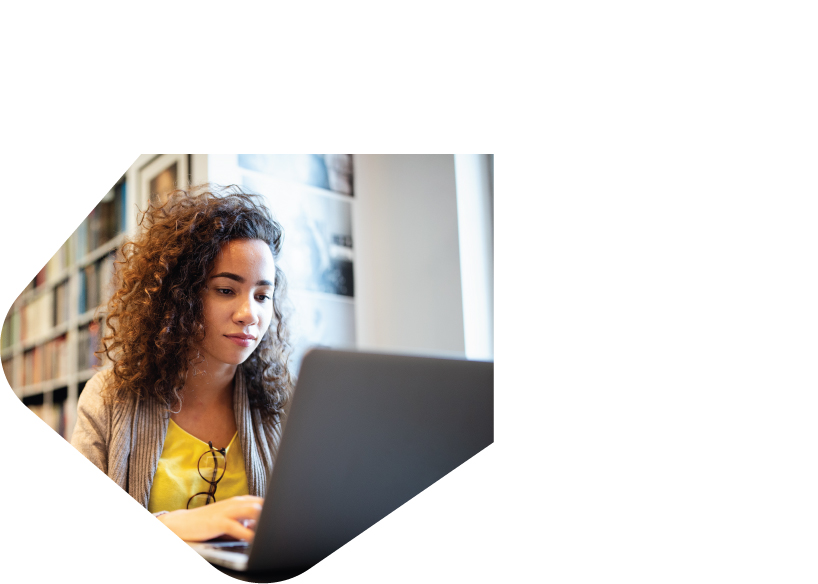 Land the Job of Your Dreamswith Data Axle Reference Solutions & YOUR LIBRARY NAME HERE! Data Axle Reference Solutions provides in-depth information on more than 15 million U.S. employers nationwide. Our online database will guide you in conducting research about industries and companies, find over 200,000 human resources executives, and prepare for interviews.Please join us on DATE at YOUR LIBRARY NAME HERE for a presentation on how Data Axle Reference Solutions can be utilized as a job-searching tool. Pre-registration is required. After the presentation, Bill Carlson with Data Axle, will gladly answer your questions about researching all phases of your job search.Selection criteria include:GeographyLocation type (headquarters/branch)Business typeSales volume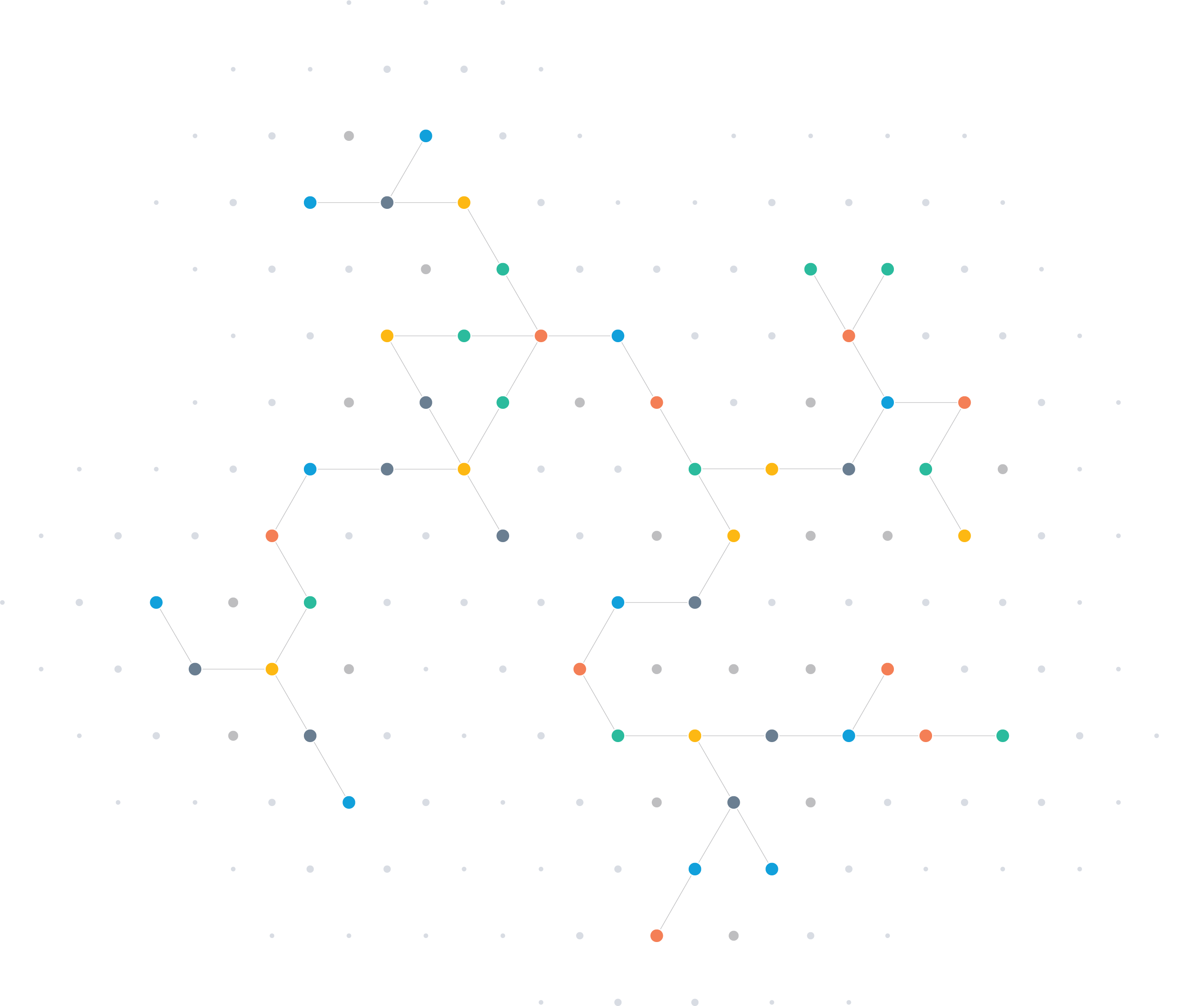 Employee sizeYear establishedAnd moreTopics include:Researching careers you enjoyPutting together information for a job searchNetworking and finding job opportunitiesApplication and resume writingResearching for your interviewsWhat to think about so you can put your best foot forwardNegotiating salary and benefits within an industry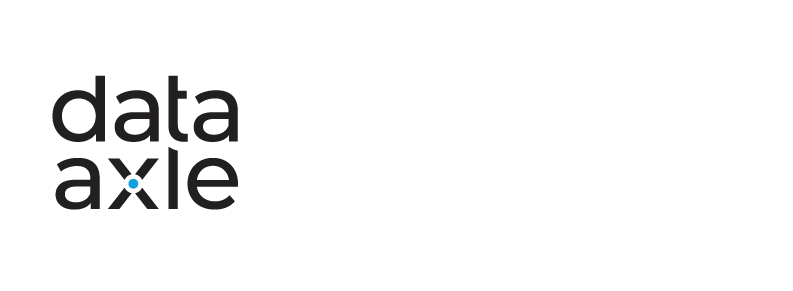 